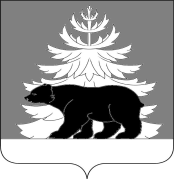 Контрольно-счетная палатаЗиминского районного муниципального образованияЗаключение № 01-10/15по результатам внешней проверки годового отчета об исполнении бюджета Ухтуйского муниципального образования за 2020 год.                                                                           УТВЕРЖДАЮПредседатель Контрольно-                                                                                                                     счетной палаты       Е.В.Шульгина                                                                                                                             Приказ № 08  от 30.04.2021г.     г. Зима                                                                   30 апреля 2021 г.           Настоящее  заключение подготовлено Контрольно-счетной палатой Зиминского районного муниципального образования (далее КСП Зиминского района), в соответствии со ст. 264.4 Бюджетного кодекса Российской Федерации , ч. 3 п. 2 ст. 9 Федерального закона от 07.02.2011 № 6-ФЗ «Об общих принципах организации и деятельности контрольно-счетных органов субъектов Российской Федерации и муниципальных образований» (далее – Закон № 6-ФЗ), «Положения о бюджетном процессе в Ухтуйскому муниципальном образовании»,  (далее по тексту – Положение о бюджетном процессе), п. 3 ст. 8 Положения о Контрольно-счетной палате Зиминского районного муниципального образования, утвержденного решением Думы Зиминского муниципального района от 19.12.2018 № 371, на основании Соглашения о передаче полномочий по осуществлению внешнего муниципального финансового контроля  от 10.02.2014г.,распоряжения Председателя Контрольно-счетной палаты Зиминского районного муниципального образования  от 11,03.2021 № 01-21/08  «О проведении внешней проверки годовой отчетности об исполнении бюджета Ухтуйского муниципального образования за 2020 год».      Основание для проведения мероприятия: Бюджетный кодекс Российской Федерации (далее БК РФ), план работы КСП Зиминского района на 2021 год.         Цели мероприятия:   - установление законности, полноты и достоверности документов и материалов, представленных в составе отчета об исполнении бюджета Ухтуйского муниципального образования;   - установление результативности, эффективности исполнения бюджета, соответствия фактического исполнения бюджета его плановым назначениям, установленным решениями Думы Ухтуйского муниципального образования       Объект мероприятия: Ухтуйское муниципальное образование.       Предмет мероприятия: годовой отчет об исполнении бюджета Ухтуйского муниципального образования, бюджетная отчетность муниципального образования, представленная в КСП Зиминского района в соответствии с требованиями статьи 264.1 БК РФ.         Проверяемый период: 2020 год.  Общие положенияВнешняя проверка годового отчета об исполнении местного бюджета за 2020 год проведена в соответствии с требованиями главы 25.1. БК РФ «Основы составления, внешней проверки, рассмотрения и утверждения бюджетной отчетности».Вопросы организации по формированию, утверждению и контролю за исполнением местного бюджета в Ухтуйскому муниципальном образовании регламентированы Уставом Ухтуйского муниципального образования и Положением о бюджетном процессе в Ухтуйскому муниципальном образовании.Во исполнение части 1 статьи 264.4 БК РФ внешняя проверка годового отчета об исполнении местного бюджета за 2020 год осуществлена КСП Зиминского района до его рассмотрения Думой Ухтуйского муниципального образования.В ходе внешней проверки годового отчета об исполнении местного бюджета за 2020 год исследовалось соблюдение бюджетного законодательства РФ, в том числе Инструкции о порядке составления и предоставления годовой, квартальной и месячной отчетности об исполнении бюджетов бюджетной системы РФ, утвержденной приказом Минфина РФ от 28.12.2010 № 191н (далее - Инструкция № 191н). Проверка бюджетной отчетности осуществлялась в форме камеральной проверки представленных отчетов главного распорядителя бюджетных средств.Представленная для внешней проверки годовая бюджетная отчетность об исполнении бюджета Ухтуйского муниципального образования отражает финансовое положение на 01.01.2021 года и результаты финансово-хозяйственной деятельности учреждения за период с 01.01.2020 года по 31.12.2020 года.В соответствии с п. 2 ст. 264.5, ст. 264.6, п.3 ст. 264.1 БК РФ в Думу Ухтуйского муниципального образования одновременно с отчетом об исполнении бюджета был представлен проект решения Думы Ухтуйского муниципального образования «Об утверждении отчета об исполнении бюджета Ухтуйского муниципального образования за 2020 год», с приложениями к указанному проекту решения Думы Ухтуйского муниципального образования. Отчет об исполнении местного бюджета за 2020 год представлен в КСП Зиминского района 31.03.2021 г. (входящий № 22), что соответствует требованиям пункта 3 статьи 264.4 БК РФ (не позднее 1 апреля текущего года).1.Общая характеристика основных параметров исполнения бюджета Ухтуйского муниципального образования.           Бюджет Ухтуйского муниципального образования на 2020 год был утвержден решением Думы Ухтуйского муниципального образования от 19 декабря 2019 года № 46 «Об утверждении бюджета Ухтуйского муниципального образования на 2020 год и на плановый период 2021 и 2022 годов»:          по доходам в сумме 17718,0 тыс. руб., в том числе безвозмездные    поступления 11841,0 тыс. руб., из них объем межбюджетных трансфертов из областного бюджета в сумме 993,0 тыс. руб., из бюджета муниципального района в сумме 10848,0 тыс. руб.;         по расходам в сумме 17718,0 тыс. руб.;        размер дефицита местного бюджета в сумме 0 тыс. руб.             В течение финансового года в бюджет Ухтуйского муниципального образования вносились изменения и дополнения.       В окончательном варианте бюджет Ухтуйского муниципального образования на 2020год был утвержден решением Думы Ухтуйского муниципального образования от 24 декабря 2020 года № 67 «О внесении изменений и дополнений в решение Думы Ухтуйского муниципального образования от 19 декабря 2019 года № 46 «Об утверждении бюджета Ухтуйского муниципального образования на 2020 год и на плановый период 2021 и 2022 годов»» в объеме:         доходы в сумме 18230,0 тыс. руб., в том числе безвозмездные поступления 12510,0 тыс. руб., из них из областного бюджета в сумме 1059,0 тыс. руб., из бюджета муниципального района в сумме 11451,0 тыс. руб.;         расходы в сумме 20467,0 тыс. руб.;         размер дефицита бюджета утвержден в сумме 2237,0 тыс. руб. или 39,1% от утвержденного общего годового объема доходов местного бюджета без учета утвержденного объема безвозмездных поступлений. Превышение дефицита бюджета Ухтуйского муниципального образования над ограничениями, установленными ст.92.1 БК РФ осуществлено в пределах суммы снижения остатков средств на счетах по учету средств бюджета Ухтуйского муниципального образования, который по состоянию на 1 января 2020 года составил 2237,0 тыс.руб.       дефицит местного бюджета с учетом снижения остатков на счетах по учету местного бюджета составит 0 тыс.руб.Исполнение бюджета Ухтуйского муниципального образования за 2019 год составило: по доходам 17767,0 тыс. руб., в том числе налоговые и неналоговые поступления в сумме 5263,0 тыс. руб., безвозмездные поступления из областного бюджета в сумме 1052,0 тыс. руб., из бюджета муниципального района – в сумме 11452,0 тыс. руб.по расходам в сумме 16710,0 тыс. руб.;размер профицита местного бюджета в сумме 1057,0 тыс. руб.3.Анализ исполнение доходной части бюджета Ухтуйского муниципального образования.  В соответствии со статьей 41 БК РФ источниками формирования доходной части местного бюджета являются налоговые и неналоговые доходы, безвозмездные поступления от других бюджетов бюджетной системы Российской Федерации.  Таблица 1 (тыс.руб.) В течение 2020 года в бюджет поступило доходов 17767,0тыс. руб., что на 463,0 тыс.руб. или на 2,5% ниже утвержденного бюджета и на 3,2 %, ниже фактического исполнения за 2019 год.     Сумма безвозмездных поступлений от других бюджетов в 2020 году составил 12504,0 тыс. руб., что на уровне утвержденного бюджета и на 9,0 % выше   фактического исполнения за 2019 год.         В части расходов бюджет был исполнен на 81,6% от утвержденного бюджета и на 102,4 % от отчета 2019 г., что составило в абсолютной величине 16710,0 тыс. руб.Объем доходов  поступивших в бюджет Ухтуйского муниципального образования отраженных в строке 010 гр.5  «Доходы бюджета - всего» в сумме 17 766 747,09руб. и объем расходов бюджета Ухтуйского муниципального образования отраженных по стр.200 гр.5 «Расходы бюджета- всего» в сумме 16 709 654,83 руб. отчета об исполнении бюджета (ф. 0503117), соответствуют показателям строк 010 гр.4 «поступления по доходам - всего» и строки 200 гр.4 «выбытия по расходам-всего» Отчета по поступлениям и выбытиям, отраженным в ф. 0503151, предоставленного по запросу КСП Зиминского района Управлением Федерального казначейства по Иркутской области от 23.03.2021 года № 34-12-79/11-1760. Анализ исполнения доходной части местного бюджета за 2019 год в целом, и изменение плановых показателей и окончательной редакции в соответствии с бюджетной росписью представлен в таблице 2 (тыс.руб.)Таблица № 2тыс.руб.  За 2020 год в бюджет Ухтуйского муниципального образования поступило 17767,0тыс. рублей, что составило 97,5 % от плановых показателей, из них:       - налоговые и неналоговые доходы поступили в сумме 5263,0 тыс. руб., что составляет 92,0 % от плановых назначений, по сравнению с уровнем 2019 года доходов поступило меньше на 1711, 0тыс.руб. или на 24,5 %.      Безвозмездные поступления поступили в сумме 12504,0 тыс. руб. или 100 % от плановых назначений из них поступили за счет средств областного бюджета в сумме 1052,0 тыс. руб., за счет средств бюджета муниципального района – 11452,0 тыс. руб.По состоянию на 01.01.2021 года доля налоговых и неналоговых поступлений в общем объеме доходов местного бюджета составила 29,6%.Налог на доходы физических лиц за 2020 год поступил в сумме 2752,0 тыс. руб. или на 12,6 % ниже плановых назначений и на 21,0 % ниже уровня 2019 года.Доходы от уплаты акцизов поступили в сумме 1136,0 тыс. руб., или на 1,9% иже плановых назначений и на 22,4% ниже уровня 2019 года. Единый сельскохозяйственный налог поступил в сумме 142,0 тыс.руб., что на 149,1 % выше плановых назначений, или на 43,4 % выше уровня 2019 года.  Налог на имущество физических лиц за 2020 год поступил в сумме 256,0 тыс. руб., или на 2,4% выше плановых назначений и на 10,8% ниже уровня 2019 года.Земельный налог поступил в сумме 881,0 тыс. руб., что на 12,8% ниже плановых назначений и на 44,6% ниже уровня 2019 года.Доходы от оказания платных услуг (работ) и компенсации затрат государства поступили в сумме 48,0 тыс. руб., 100% от плана и на 20,0 % выше уровня 2019 года.Государственная пошлина поступила в сумме 10,0 тыс.руб. 100 % от плановых назначений и на 25,0% выше уровня 2019 года.Штрафы, санкции, возмещения ущерба поступили в сумме 2,0 тыс.руб., что на 100 % выше от плановых назначений и на 33,3% ниже уровня 2019 года.Доля безвозмездных поступлений от других бюджетов в общем объеме доходов составила 70,4%, из них:- межбюджетные трансферты, не имеющие целевого назначения (дотации, иные межбюджетные трансферты) поступили в сумме 11402,0тыс. руб.;- межбюджетные трансферты целевого назначения (субсидии, субвенции) – 1102,0 тыс. руб.За 2020 год объем поступлений в местный бюджет, в сравнении с аналогичным периодом 2019 года, увеличился на 2232,0 тыс. руб. или на 15,9 %.4.Анализ исполнение   расходной части бюджета Ухтуйского муниципального образования.4.1 Исполнение плана по расходам в разрезе экономических статей расходов.Таблица 4(тыс. руб.)В структуре расходов бюджета расходы по оплате труда и начисления на выплаты по оплате труда составляют 56.8 % от общего объема расходов, в абсолютном значении 9498,0 тыс. руб., или 76% от плана по сравнению с уровнем 2019 года расходы уменьшились на 1,2%;   Расходы по оплате работ, услуг за 2020 год составили 5761,0 тыс. руб. или 88,8 % от плана. Удельный вес в общем   объеме расходов 34,5%.    Перечисления другим бюджетам бюджетной системы Российской Федерации в сумме 504,0тыс. руб.или 100% от плановых назначений. Удельный вес от общего объема расходов 3,0%.   Прочие расходы 54,0 тыс. руб. или 88,5% от плановых назначений. Удельный вес от общего объема расходов 0,3%.   Расходы на пенсионное обеспечение 286,0 тыс.руб.или 99,0% от плановых назначений. Удельный вес от общего объема расходов 1,7%.  Увеличение стоимости основных средств 351,0 тыс. руб. или 98,3% от плана. Удельный вес от общего объема расходов 2,1%.   Увеличение стоимости материальных запасов 256,0 тыс. руб. или 94,1 % от плана.   Удельный вес от общего объема расходов 1,5%.4.2Исполнение плана по расходам в разрезе разделов функциональной классификации расходов.Таблица 4 (тыс. руб.)Раздел 01 «Общегосударственные вопросы»     По разделу «Общегосударственные вопросы» отражаются расходы на функционирование высшего должностного лица субъекта Российской Федерации, функционирование законодательных (представительных) органов государственной власти, высших органов исполнительной власти субъектов Российской Федерации, расходы на обслуживание государственного и муниципального долга, расходы на формирование резервных фондов и другие общегосударственные вопросы. По данному разделу исполнено за 2020 год – 5031,0 тыс. руб. (30,1 % от общего объема расходов). По сравнению 2020 год с 2019годом расходы увеличились на 309,0 тыс.руб. или на 6,5%.      По подразделу 02 «Функционирование высшего должностного лица субъекта Российской Федерации и муниципального образования» отражены расходы на содержание главы Ухтуйского муниципального образования. По данному разделу исполнено за 2020 год –874,0 тыс. руб. или на 86,0% плановых назначений, по сравнению с уровнем 2019 года расходы уменьшились на 142,0 тыс.руб. или на 5,9%.    По подразделу 04 «Функционирование Правительства Российской Федерации, высших исполнительных органов государственной власти субъектов Российской Федерации, местных администраций» предусмотрены расходы на обеспечение деятельности администрации Ухтуйского муниципального образования. По данному разделу исполнено за 2020 год – 3593,0 тыс.руб. или 92,0% от плана, по сравнению с уровнем 2019 года расходы увеличились на 266,0 тыс.руб.  или на 7,4%.По подразделу 13 «Другие общегосударственные вопросы» расходы исполнены в сумме 316,0 тыс.руб. или на 95,0 % от плановых назначений. По сравнению с уровнем 2019 года расходы увеличились на 116,0 тыс.руб. или на 58,0%. Расходы направлены на обеспечение первичных мер пожарной безопасности в границах сельских населенных пунктов в сумме 121,0 тыс.руб., и на оценку недвижимости и признания прав и регулирование отношений по муниципальной собственности в сумме 195,0 тыс.руб.Раздел 02 «Национальная оборона»      По разделу «Национальная оборона» отражены расходы местного бюджета на проведение мероприятий в области мобилизационной подготовки. По данному разделу исполнено за 2020 год – 134,0 тыс. руб. (0,8 % от общего объема расходов). По сравнению с 2019 годом расходы увеличились на 19,0 тыс.руб. или на 16,5 %.    По подразделу 03 «Мобилизационная и вневойсковая подготовка» отражены расходы на исполнение полномочий по ведению первичного воинского учета на территориях, где отсутствуют военные комиссариаты. По данному разделу исполнено за 2020 год – 134,0 тыс. рублей или 100% плановых назначений.Раздел 04 «Национальная экономика»     По данному разделу за 2020 год исполнено 1750,0 тыс.руб.(10,5% от общего объема расходов)         По подразделу 01 «Общеэкономические вопросы» расходы исполнены в сумме 35,0 тыс.руб. или на 84,8 % от плановых назначений.         По подразделу 09«Дорожное хозяйство (дорожные фонды) исполнено за 2020 год 1715,0 тыс.руб. или 93,4 % плановых назначений. По сравнению с уровнем 2019года расходы увеличились на 706 ,0 тыс.руб. или на 70,0 %. Раздел 05 «Жилищно-коммунальное хозяйство»   По данному разделу исполнено за 2020 год – 1909,0 тыс. руб. (11,4 % от общего объема расходов)    По подразделу 02 «Коммунальное хозяйство» отражены расходы, связанные с вопросами коммунального развития, а также расходы на другие мероприятия в области коммунального хозяйства. По данному разделу исполнено за 2020 год – 623,0 тыс. руб. или 93,3% плановых назначений. По сравнению с 2019 годом расходы увеличились на 280,0 тыс.руб. или на 81,6%.    По подразделу 03 «Благоустройство» расходы составили 1286,0 тыс.руб., или 93,2 % от плана. По сравнению с 2019 годом расходы увеличились на 629,0 тыс.руб. или на 95,7%. Раздел 08 «Культура, кинематография»     По данному разделу исполнено за 2020 год –6994,0 тыс. руб. (41,8 % от общего объема расходов), по сравнению с уровнем 2019 года расходы уменьшились на 1656,0 тыс.руб. или на 19,2 %.    По подразделу 01 «Культура» на содержание учреждений культуры и проведение мероприятий в области культуры. По данному разделу исполнено за 2020 год –6994,0 тыс. руб. или 71,1% плановых назначений.Раздел 10 «Социальная политика»     Расходы по данному разделу расходы исполнены в сумме 286,0 тыс. руб. (1,7% от общего объема расходов). По сравнению с уровнем 2019 года расходы увеличились на 16,0 тыс.руб. или на 5,9%.По подразделу 01 «Пенсионное обеспечение» предусмотрены расходы в сумме 286,0 тыс. руб.или 98,8% от плановых назначений.Раздел 14 «Межбюджетные трансферты общего характера бюджетам бюджетной системы Российской Федерации»     По данному разделу исполнено за 2020 год –504,0 тыс. руб. (3,0 % от общего объема расходов).По сравнению с уровнем 2019 года расходы увеличились на 19,0 тыс.руб. или 3,9%.    По подразделу 03 «Прочие межбюджетные трансферты общего характера» исполнено за 2020 год – 504,0 тыс. руб. или 100% плановых назначений.                               5 . Анализ использования средств резервного фонда.     В первоначальной редакции утвержден объем бюджетных ассигнований резервного фонда в сумме 3,0 тыс. руб., что соответствует ст. 81 БК РФ, регламентирующей установление решением о бюджете размера резервных фондов местных администраций не более 3 процентов от общего объема расходов, утвержденного решением о бюджете, в составе расходов местного бюджета. Согласно отчета, об использовании резервного фонда средства резервного фонда в 2020 году не использовались.6. Анализ исполнения муниципальных программ в Ухтуйскому муниципальном образованииТаблица № 5 тыс.руб.В бюджете Ухтуйского муниципального образования на 2020 год, утвержденном в первоначальной редакции на реализацию муниципальной программы было запланировано 1273,0 тыс.руб. В течение года план по расходам на реализацию муниципальных программ, по сравнению с первоначальной редакцией, был увеличен на 613,0 тыс. руб. и утвержден решением Думы поселения (в редакции от 24.12.2020г. № 67) в сумме 1886, 0тыс.руб. Фактическое финансирование в 2020 году составило в сумме 1765, 0тыс.руб. или 93,6% от утвержденных бюджетных ассигнований. Расходы направлены на укрепление материально-технической базы казенного учреждения культуры и на содержание дрог местного значения Ухтуйского муниципального образования и на обеспечение безопасности дорожного движения, в рамках использования средств дорожного фонда.КСП Зиминского района отмечает, что Постановлением администрации Ухтуйского муниципального образования от 10,04,2020 года № 16А внесены изменений в муниципальную  программу (продлен срок реализации программы на 2017-2021 год), в нарушении ст.179 БК РФ, в нарушении Порядок принятия и утверждения муниципальных программ в Ухтуйском муниципальном образовании в КСП Зиминского района при предоставлении документов с проектом бюджета на 2020 год, паспорт муниципальной программы «Укрепление материально-технической базы муниципальных учреждений культуры Ухтуйского муниципального образования» на 2017-2021 г.г. представлен не был.     Общий объем расходов по муниципальным программа в общем объеме расходов составил 10,6%, непрограммные расходы 89,4%, в абсолютном значении 14945,0 тыс.руб.  В нарушении ст. 157 БК РФ, п.7 ч.2 ст. 9 Федерального закона от 07.02.2011 № 6-ФЗ «Об общих принципах организации и деятельности контрольно-счетных органов субъектов Российской Федерации и муниципальных образований» для экспертизы проектов муниципальных правовых актов (включая обоснованность финансово-экономических обоснований) в части, касающейся расходных обязательств муниципального образования, а также муниципальных программ  в    КСП Зиминского района для проведения экспертизы проекты муниципальной программы  и внесенных в нее изменений за 2020 год  представлены не были. 7.Анализ состояния дорожного фонда и расходов на его обслуживание.Объем бюджетных ассигнований дорожного фонда Ухтуйского муниципального образования на 2020 год был утвержден в сумме 1835,6 тыс. руб., в том числе не использованные бюджетные ассигнования 2019 года в сумме 677,9тыс. руб. Исполнено бюджетных ассигнований дорожного фонда Ухтуйского муниципального образования в 2020 году 1715,0тыс. руб. или 93,4% от плановых назначений. Остаток бюджетных ассигнований дорожного фонда Ухтуйского муниципального образования на 01.01.2021 года составил 120,6тыс. руб.8.Анализ состояния муниципального долга и расходов на его обслуживание.Муниципальный долг отсутствует. Отчет не предоставляется. 9. Своевременность предоставления, полнота отчета об исполнении бюджета Ухтуйского муниципального образования.      Годовая бюджетная отчетность для проведения внешней проверки представлена в соответствии со ст. 264.1 БК РФ и пунктами 3,4,6,и 9 Инструкции № 191н  годовая бюджетная отчетность сформирована нарастающим итогом с начала года в рублях с точностью до второго десятичного знака после запятой, подписана руководителем и главным бухгалтером .представлена на  бумажном носителе  в  сброшюрованном и пронумерованном виде на 53 листах, с оглавлением и сопроводительным письмом №140 от 30.03.2021 г., в следующем составе:      Отчет об исполнении   бюджета (ф. 0503117);      Баланс исполнения   бюджета (ф. 0503120);    Справка по заключению счетов бюджетного учета отчетного финансового года (ф. 0503110);     Отчет о финансовых результатах деятельности (ф. 0503121);     Отчет о движении денежных средств (ф. 0503123);     Справка по консолидируемым расчетам (ф. 0503125);     Отчет о бюджетных обязательствах (ф.0503128)    Пояснительная записка к отчету об исполнении бюджета (ф. 0503160) и приложения к ней:      Сведения об исполнении бюджета (ф.0503164);     Сведения о движении нефинансовых активов бюджета (ф.0503168);     Сведения о дебиторской и кредиторской задолженности (ф.0503169).         В части установления полноты годовой бюджетной отчетности администрации Ухтуйского муниципального образования за 2020 год и ее соответствия требованиям нормативных правовых актов по составу, структуре и заполнению (содержанию) требованиям БК РФ, Инструкции 191н,  нарушений не установлено.    В соответствии с п.8 Инструкции №191н формы бюджетной отчетности, утвержденные настоящей Инструкцией, которые не имеют числового значения, Администрацией Ухтуйского сельского поселения не составлялись, что отражено в Пояснительной записке.      Бюджетная отчетность предоставлена в требуемом объеме. Остаток средств на едином бюджетном счете после завершения операций по принятым бюджетным обязательствам по состоянию на 01.01.2021 года сложился в сумме 3294434,38 рублей, что подтверждается данными Баланса исполнения бюджета (ф. 0503120).Отчет о финансовых результатах деятельности (ф. 0503121):В соответствии с пунктом 92 Инструкции №191н Отчет о финансовых результатах деятельности (ф. 0503121) содержит данные о потоках денежных средств в разрезе кодов КОСГУ по состоянию на 1 января 2021 года.  При анализе   ф.0503121 «Отчет о финансовых результатах деятельности по состоянию на 01.01.2021 года расходы по КОСГУ 292 –штрафы за нарушения законодательства о налогах и сборах, законодательства о страховых взносах составили 36,52 руб., по КОСГУ 293 «Штрафы за нарушения законодательства о закупках и нарушений условий контактов(договоров) в сумме 160,19 руб. В нарушении ст.34 БК РФ расходы в сумме 196,71 руб. являются   неэффективным расходованием бюджетных средств.   В нарушении п.6 Инструкции № 191н, в связи с передачей полномочий по ведению бюджетного учета и составления на его основе отчетности по договору с Централизованной бухгалтерией, бухгалтерская отчетность ф.0503121 не подписана руководителем и исполнителем Централизованной бухгалтерии, осуществляющей ведение бюджетного учета и формирование бюджетной отчетности. Анализ Отчета об исполнении бюджета Ухтуйского муниципального образования (ф. 0503117) показал, что утвержденные бюджетные назначения соответствуют уточненным показателям доходов и расходов местного бюджета, утвержденным решением Думы Ухтуйского муниципального образования от 19.12.2019 года № 46 «Об утверждении бюджета Ухтуйского муниципального образования на 2020 год и плановый период 2021 и 2022 годов» (с изменениями от 24.12.2020 №67).        Утвержденные бюджетные назначения, отражённые в Отчёте (ф.0503117) по разделу «Расходы бюджета» соответствуют сумме назначений, утверждённой Сводной бюджетной росписью на 31.12.2021 г., что соответствует требованиям Инструкции № 191н.Оценка достоверности годовой бюджетной отчетности включала в себя изучение и оценку основных форм бюджетной отчетности. Фактов недостоверных отчетных данных, искажений бюджетной отчетности проведенной, осуществления расходов, не предусмотренных бюджетом, проверкой не установлено.  10. Анализ показателей дебиторской и кредиторской задолженности. Согласно показателей ф. 0503169 Сведений по дебиторской и кредиторской задолженности по состоянию на 01.01.2021 года у главного распорядителя средств местного бюджета дебиторская задолженность со значения 959,3 тыс. руб.  увеличилась на 1744,6тыс. руб.  (+181,9%) и составила 2703,9 тыс. руб., или 16,2% от кассовых расходов бюджета за 2020 год, в том числе:- 649,1 тыс. руб. (по счету 205.11) - недоимка по земельному налогу, налогам на имущество;- 40,4 тыс. руб. (по счету 205.31) – по доходам от оказания платных работ, услуг;-1940,1 тыс.руб.(по счету 205.51) –по поступлениям от других бюджетов;-58,4 тыс.руб.(по счету 206.00) по расчетам по выданным авансам;-6,0 тыс.руб.(по счету 205.45) по доходам по принудительным взысканиям;-9,9 тыс.руб.(по счету 303.00) – по расчетам по платежам в бюджеты.Просроченная дебиторская задолженность со значения 519,3 тыс. рублей увеличилась на 135,8 тыс. руб. (+26,2%) и составила 655,1 тыс. рублей по счету 205.11 – это недоимка по земельному налогу и налогам на имущество -519,3 тыс.руб.В нарушении п.167 Инструкции № 191н и в Сведениях дебиторская и кредиторская задолженность» (ф.0503169) не заполнен раздел 2, в котором следовало раскрыть аналитическую информацию о просроченной дебиторской и кредиторской задолженности, отраженных по графе 11 «просроченная» раздела 1.Согласно показателей ф. 0503169 Сведений по дебиторской и кредиторской задолженности на 01.01.2021 г. сумма кредиторской задолженности главного распорядителя средств местного бюджета со значения 1371,9 тыс. руб. уменьшилась   на 655,8 тыс. руб.  (или-47,8%) и составила 716,1 тыс. руб., в том числе:- 715,3 тыс. руб. – по расчетам по доходам;-0,3 тыс.руб.-по расчетам по авансовым платежам;-0,5 тыс.руб.- по расчетам по налогам и сборам.Просроченной кредиторской задолженности на 01.01.2021 года нет.11. Анализ текстовой части проекта решения Думы Ухтуйского муниципального образования.Анализ текстовой части Проекта показал, что текстовая часть Проекта решения Думы Ухтуйского муниципального образования не нуждается в доработке.                                               Выводы и предложения.        1. Внешняя проверка годового отчета об исполнении бюджета Ухтуйского муниципального образования за 2020 год проведена в соответствии с требованиями ст. ст.  264.4,157 БК РФ, Положением о бюджетном процессе в Ухтуйскому муниципальном образовании на основании представленной к проверке годовой бюджетной отчетности.       2. Отчет об исполнении бюджета Ухтуйского муниципального образования за 2020 год предоставлен администрацией Ухтуйского муниципального образования в КСП Зиминского района в срок, установленный абз.2 ч. 3 ст. 264.4. БК РФ и Положения о бюджетном процессе в Ухтуйскому муниципальном образовании (исх.№140 от 30.03.2021 года) в форме проекта решения Думы Ухтуйского муниципального образования «Об утверждении отчета об исполнении   бюджета Ухтуйского муниципального образования за 2020 год» с приложениями.      3. Исполнение бюджета Ухтуйского муниципального образования за 2020 год составило: по доходам 17767,0 тыс. руб., по расходам в сумме 16710,0 тыс. руб.;размер профицита местного бюджета в сумме 1057,0 тыс. руб.4. Объем доходов  поступивших в бюджет Ухтуйского муниципального образования отраженных в строке 010 гр.5  «Доходы бюджета - всего» в сумме 17 766 747,09руб. и объем расходов бюджета Ухтуйского муниципального образования отраженных по стр.200 гр.5 «Расходы бюджета- всего» в сумме 16 709 654,83 руб. отчета об исполнении бюджета (ф. 0503117), соответствуют показателям строк 010 гр.4 «поступления по доходам - всего» и строки 200 гр.4 «выбытия по расходам-всего» Отчета по поступлениям и выбытиям, отраженным в ф. 0503151, предоставленного по запросу КСП Зиминского района Управлением Федерального казначейства по Иркутской области от 23.03.2021 года № 34-12-79/11-1760. 6.В нарушении п.167 Инструкции № 191н и в Сведениях дебиторская и кредиторская задолженность» (ф.0503169) не заполнен раздел 2, в котором следовало раскрыть аналитическую информацию о просроченной дебиторской задолженности, отраженных по графе 11 «просроченная» раздела 1.7.При анализе   ф.0503121 «Отчет о финансовых результатах деятельности по состоянию на 01.01.2021 года расходы по КОСГУ 292 –штрафы за нарушения законодательства о налогах и сборах, законодательства о страховых взносах составили 36,52 руб., по КОСГУ 293 «Штрафы за нарушения законодательства о закупках и нарушений условий контактов(договоров) в сумме 160,19 руб. В нарушении ст.34 БК РФ расходы в сумме 196,71 руб. являются   неэффективным расходованием бюджетных средств.   8.В нарушении п.6 Инструкции № 191н, в связи с передачей полномочий по ведению бюджетного учета и составления на его основе отчетности по договору с Централизованной бухгалтерией, бухгалтерская отчетность ф.0503121 не подписана руководителем и исполнителем Централизованной бухгалтерии, осуществляющей ведение бюджетного учета и формирование бюджетной отчетности. 9.В нарушении ст. 157 БК РФ, п.7 ч.2 ст. 9 Федерального закона от 07.02.2011 № 6-ФЗ «Об общих принципах организации и деятельности контрольно-счетных органов субъектов Российской Федерации и муниципальных образований» для экспертизы проектов муниципальных правовых актов (включая обоснованность финансово-экономических обоснований) в части, касающейся расходных обязательств муниципального образования, а также муниципальных программ  в КСП Зиминского района для проведения экспертизы проекты муниципальной программы  и внесенных в нее изменений за 2020 год  представлены не были. 10.Текстовая часть проекта решения Думы Ухтуйского муниципального образования не нуждается в доработке. Фактов недостоверных отчетных данных, искажений бюджетной отчетности, осуществления расходов, не предусмотренных бюджетом, в ходе проверки не установлено. В целом, годовой отчет об исполнении бюджета Ухтуйского муниципального образования за 2020 год соответствует установленным требованиям бюджетного законодательства по содержанию и полноте отражения информации может быть рекомендован Думе Ухтуйского муниципального образования для принятия к утверждению.                   Председатель                                                           Е.В.ШульгинаПоказателиОтчет2019г.Первоначальныйплан на 2020г.решение Думы от19.12.2019г.  № 46Уточненный план на 2020г., решение Думы от 24.12.2020г. №67Отчет 2020 г.Исполнение отчет 2020 г к отчету 2019 г.,%Отчет 2020г.кРешению Думыот 24.12.20г. №671.Доходы бюджета всего1834617718182301776796,897,5в том числе:1.1 налоговые и неналоговые доходы697458775720526375,492,01.2 безвозмездные поступления 11462118411251012504109,01002.Расходы бюджета16311177182046716710102,481,63.Дефицит (профицит)+21250-2237+105749,704. Дефицит с учетом ограничений, установленных статьей 92.1 БК РФ. %0039,1000Наименование показателяотчет за 2019 г.Утверждено решением Думы от 19.12.19г.№46(в ред. от 24.12.20г.№67)отчет за 2020 г.%     исполненияТемп роста доходов 2020-2019 г.г. (%)Налоговые и неналоговые доходы69745720526392,0-24,5Налог на доходы физически лиц34823150275287,4-21,0Доходы от уплаты акцизов14631158113698,1-22,4Единый сельскохозяйственный налог9957142249,1+43,4Налог на имущество физических лиц287250256102,4-10,8Земельный налог1590101088187,2-44,6Государственная пошлина81010100+25,0Доходы от оказания платныхуслуг (работ) и компенсации затратгосударства404848100+20,0Штрафы, санкции, возмещения ущерба312200-33,3Безвозмездные поступления1146212510125041009,1Дотации бюджетам поселений на выравнивание бюджетной обеспеченности из районного бюджета55941140211402100+103,8Субсидия в целях софинансирования расходов, связанных с реализацией мероприятий перечня проектов народных инициатив 472832832100+76,3Субсидии бюджетам муниципальных образований Иркутской области на развитие домов культуры874000-100Субсидия в виде межбюджетных трансфертов на получение денежного поощрения лучшими работниками муниципальных учреждений культуры, находящихся на территории сельских поселений050501000Субсидия на реализацию мероприятий повышения эффективности бюджетных расходов110000-100Субвенции бюджетам сельских поселений на выполнение передаваемых полномочий субъектов Российской Федерации1111000Субвенции бюджетам поселений на осуществление первичного воинского учета на территориях, где отсутствуют военные комиссариаты115134134100+16,5Субвенция на осуществление отдельных областных государственных полномочий в сфере водоснабжения и водоотведения0413585,4-Межбюджетные трансферты, в целях обеспечения сбалансированности бюджетов поселений Зиминского района4146000-100Межбюджетные трансферты на восстановление мемориальных сооружений и объектов050501000Иные межбюджетные трансферты на государственную поддержку лучших сельских учреждений культуры100000-100Иные межбюджетные трансферты на государственную поддержку лучших работников учреждений культуры50000-100ВСЕГО ДОХОДОВ18436182301776797,5-3,6Наименование расходовотчет2019 годУтверждено решением Думы от 19.12.19г.№46(в ред. от 24.12.20г.№67)отчет за 2020 год% исполнениятемп роста доходов 2020-2019 г.г. %Оплата труда и начисления на выплаты по оплате труда961612493949876,0-1,2Оплата работ, услуг42566491576188,8+35,4Перечисления другим бюджетам бюджетной системы Российской Федерации485504504100+3,9Прочие расходы57615488,5-5,3Выплаты ежемесячных доплат к трудовой пенсии лицам, замещавшим муниципальные должности27028928699,0+5,9Увеличение стоимости основных средств147635735198,3-76,2Увеличение стоимости материальных запасов15127225694,1+69,5ВСЕГО РАСХОДОВ16311204671671081,6+2,4Наименование расходовРаздел,подразделОтчет2019 г.Утверждено решением Думы от 21.12.19г.№46 (в ред. от 19.12.20г.№67)отчет за 2020 г.% исполнениятемп роста доходов 2020-2019 г.г. %Общегосударственные вопросы010047225429503192,7+6,5Функционирование высшего должностного лица субъекта Российской Федерации и муниципального образования0102929101687486,0-5,9Функционирование правительства Российской Федерации, высших исполнительных органов государственной власти субъектов РФ, местных администраций010435934194385992,0+7,4Резервные фонды011103000Другие общегосударственные вопросы011320033331695+58,0 Национальная оборона0200115134134100+16,5Мобилизационная и вневойсковая подготовка0203115134134100+16,5Национальная безопасность и правоохранительная деятельность0300600000Обеспечение пожарной безопасности0310600000Национальная экономика040010091877175093,2+73,4Общеэкономические вопросы04010423584,8+100Дорожное хозяйство (дорожные фонды)040910091835171593,4+70,0Жилищно-коммунальное хозяйство050010002047190993,3+90,9Коммунальное хозяйство050234366762393,3+81,6Благоустройство05036571380128693,2+95,7Культура, кинематография080086509830699471,1+80,8Культура080186509830699471,1+80,8Социальная политика100027028928698,8+5,9Пенсионное обеспечение100127028928698,8+5,9Межбюджетные трансферты общего характера бюджетам бюджетной системы Российской Федерации1400485504504100+3,9Прочие межбюджетные трансферты общего характера1403485504504100+3,9ВСЕГО РАСХОДОВ16311204671671081,6+2,4Наименование муниципальной программыКЦСРУтверждено решением Думы от 19.12.19г.№46 Утверждено решением Думы от 19.12.19г.№46 УтвержденоРешением Думы от 24.12.20г.№67исполненоза 2020 год% исполненияРасходы на реализацию муниципальных программ – всего, в том числе:00.0.00.00000127312731886176593,6Муниципальная программа «Обеспечение безопасности дорожного движения в Ухтуйском муниципальном образовании на 2019-2021 г.г.»61.0.00.00000127318361836171593,4Муниципальная программа «Укрепление материально-технической базы муниципальных учреждений культуры Ухтуйского муниципального образования» на 2017-2021 г.г.73.0.00.00000050,050,050,0100